アクティビティ インストラクター資格認定セミナー＜オンライン＞■本講座は、「認知症ケアと高齢者とのコミュニケーションのスキルアップをしたい」という方のための《オンライン》の講座です。パソコンやスマートフォンでご受講いただけますので、ご自宅やご勤務先に居ながらにして資格取得が可能です。　講座でお伝えするのは、主に「心の管理栄養士」として要介護者の心を動かし、笑顔と意欲を引き出す「アクティビティ・ケア」の考え方なので、一度身に付けてしまえば、一生役立つスキルです。■概要　《WEB動画視聴　3時間》+《ZOOMでのスクーリング　2時間》お申し込み後、一週間ほどで教材をお届けします。《動画》では、通所施設(デイケア、デイサービス)、高齢者福祉施設における実践事例をもとに「アクティビティ・ケア」の基礎理論を学べます。また、認知症ケアについては、ケーススタディで事例を示し、声のかけ方などがイメージしやすいよう工夫しています。　動画の視聴が終わられましたら、スクーリングへお進みいただけます。　↓《スクーリング》では、オンライン（zoom）で、アクティビティ・トイの制作と対話実践、事例データからコミュニケーションを総合的に学べます。全課程を修了された方に、アクティビティインストラクター認定証をお送り致します　※日本作業療法士協会 生涯教育制度 基礎ポイント 1ポイント付与対象　※日本認知症予防学会 認知症予防専門士 更新単位 ２単位（年間４単位まで）付与対象■募集中のスクーリング開講日　　2021年7月10日（土）10：00～12：00　2021年8月21日（土）10：00～12：00※スクーリングは、毎月開講しています。受講期限の6か月の間にご受講ください　※平均1～2ヶ月で資格取得。最短では 教材を送付後 10日で資格取得。■受講料　一般　9,900円／芸術と遊び創造協会会員　8,900円■お申し込み・講座の詳細はこちらをご覧くださいhttps://www.aptycare.com/instructor_onlineseminar.html■ご不明な点は、メールまたはお電話にてお問合せくださいますようお願い致します。問い合わせ先：認定NPO法人 芸術と遊び創造協会　高齢者アクティビティ開発センター　ＴＥＬ：03-3387-5461　E-mail：y.takayama@art-play.or.jp　担当：高山■参考資料　2020年度 受講者に関するデータ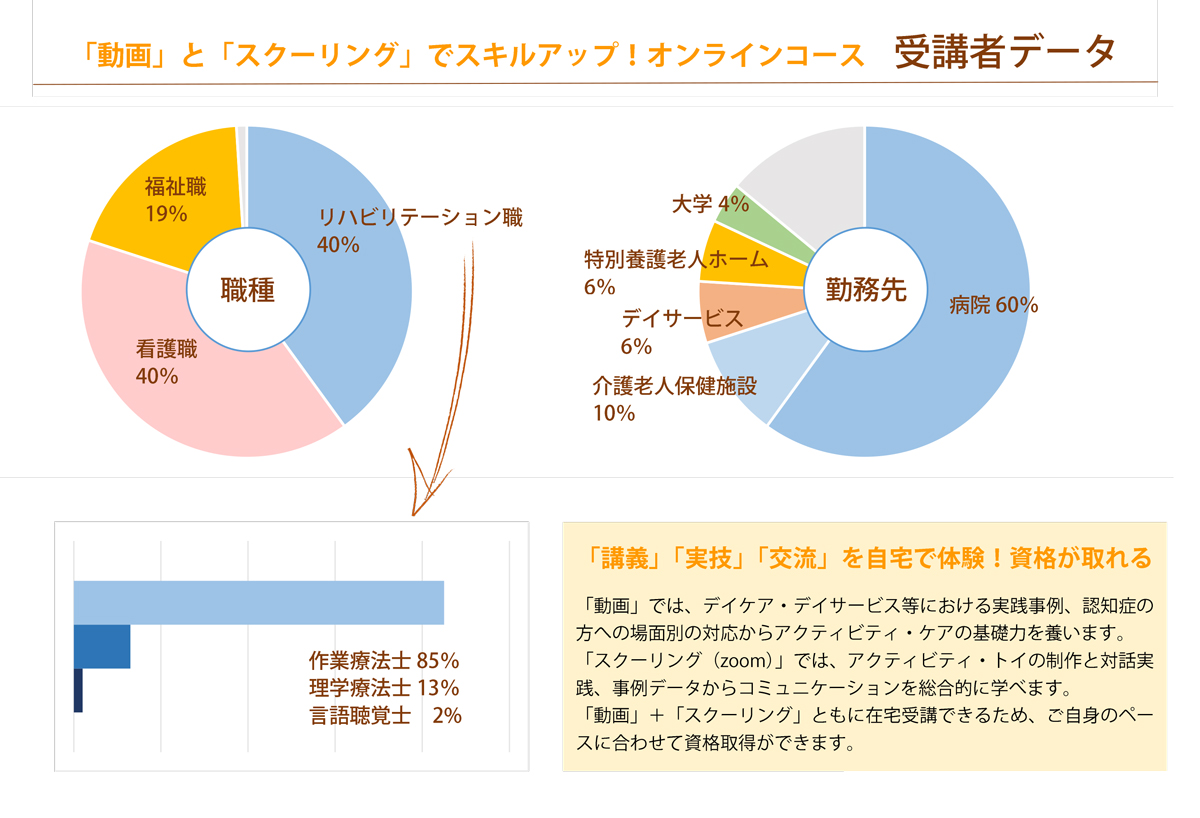 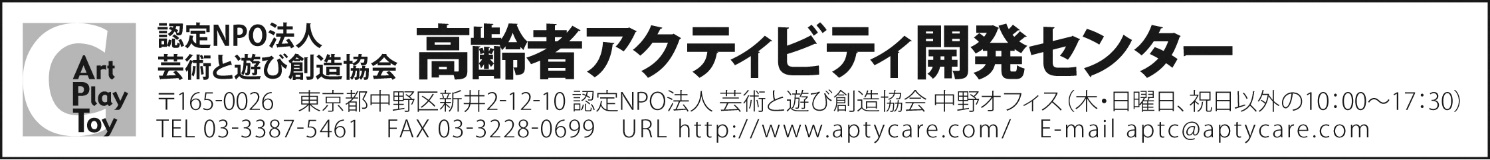 